Delregional tjänstemannaberedning Mellersta SkåneMötesanteckningar 2023-01-20Genomgång av minnesanteckningar. Nätverket SVU - Anna AnderssonSe bifogat bildspelSårprojektet – Christina MonsenSe bifogat bildspelSamsjuklighetsutredning – Eva-Lena BrönmarkÖverenskommelse psykisk hälsa och suicidprevention 2023 länsgemensamma medel.Se bifogat bildspel	SVU-rutinen – Maria Z-B PopoolaSe bifogat bildspelBilaga 7 – Ingrid VesterbergSe bifogat bildspelBilaga 7 belyser hela HS-avtalet och alla är överens om att ta bort bilaga 7. ÖvrigtDelregional samverkan, datum – Maria Z-B PopoolaMöte med politikerna den 25 april kl 13.30 – 15.30 på Kärleksgatan i Burlöv.De politiker som bjuds in är 1:e ordförande och 2:e ordförande.Förslag att informera politikerna att det är deras möte och vad de vill ska finnas på agendan.Revisionsrapporten och uppföljning av HS-avtalet – Maria Z-B PopoolaFörslag att lyfta revisionsrapporten till Central och delregional tjänstemannaberedning.Finns det några delar som vi kan fördjupa oss i tillsammans?Marie poängterar att det är viktigt att vi har med oss våra processledare på tjänstemannaberedningsmötena.Arbetet med aktivitetsplanen - Maria Z-B PopoolaMaria informerade om vikten att samarbeta.Maria har en tanke om att koppla ihop aktivitetsrapporten med revisionsrapporten.Jul och nyårshelgen - Maria Z-B PopoolaFler har upplevt att kommunen inte har haft korttidsplatser till alla behövande patienter. Återkommer med mer information när Ewa Näslund är närvarande.Nästa möte3 mars kl 13.00 – 15.0022 september kl 13.00 – 15.0017 november kl 13.00 – 15.00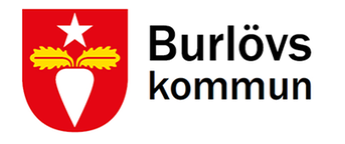 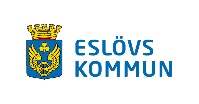 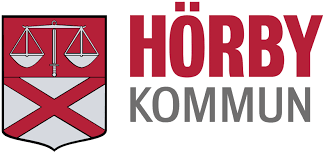 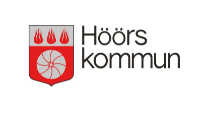 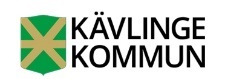 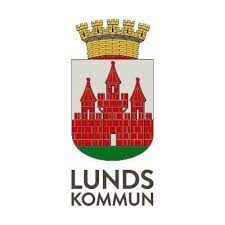 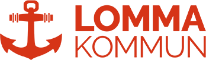 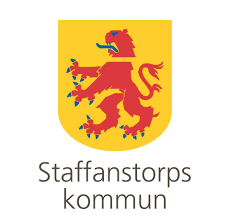 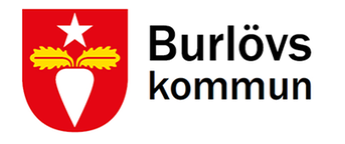 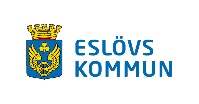 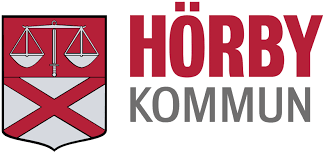 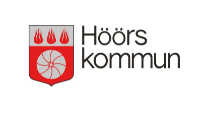 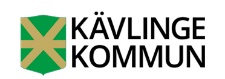 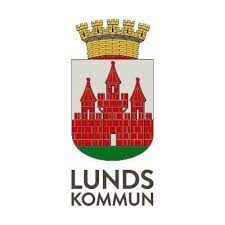 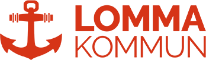 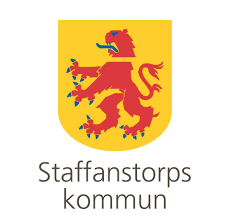 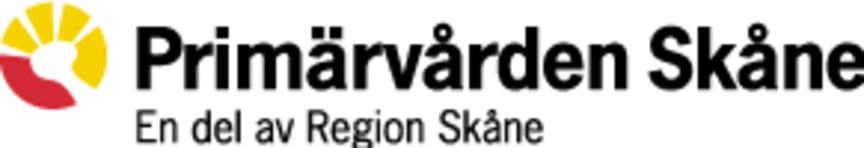 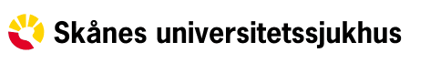 KalladeKommunernaAnna Borgius, Lund - förhinderLeila Misirli, KävlingeEwa Näslund, Höör – förhinderJosef Johansson, EslövMaida Engqvist, Hörby Maria Z-B Popoola, BurlövAjsela Music, LommaAnnette Christiansson, StaffanstorpPaulina Hallgren, Staffanstorp - förhinderAnneli Nilsson, KävlingeAnnika Pettersson, Lund Johan Lindberg, StaffanstorpRegion SkåneEva-Lena Brönmark, verksamhetschef vuxenpsykiatrin LundMarie Borgand, primärvårdschef Primärvården SkåneSaerun Jonsdottir, verksamhetschef palliativ vård och ASIH. - förhinderKatharina Borgström, chef vårdproduktion, SUS - förhinderMalin Friberg, Branschrådet - förhinderKatarina Johnsson, biträdande förvaltningschef SUS